Of Mice and Men Study Booklet 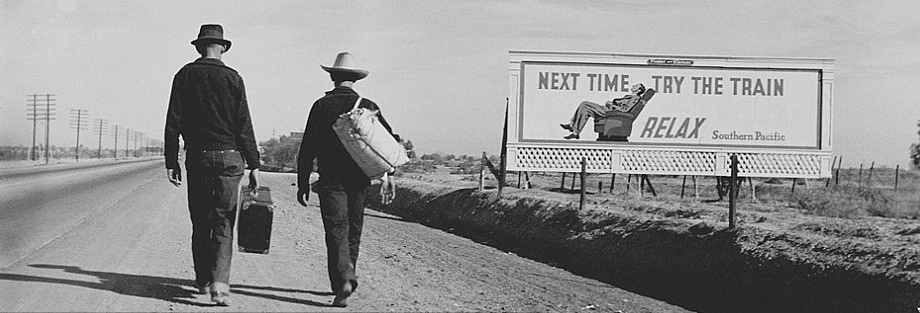 Overview Written by American author John Steinbeck, Of Mice and Men was first published in 1937. The novel is set in a place called Soledad, (a Spanish word meaning solitude or loneliness) in California. The novel is set during the Great Depression, a period of significant poverty and unemployment across the USA following the Wall Street Crash in 1929.John Steinbeck was born in Salinas, California in 1902. Although his family was not poor, when he was a teenager he spent time working on ranches near his home and this had a big impact on his writing. His experience of working with farm labourers and his interest in their lives is clearly evident in Of Mice and Men, as well as in some of his other books, like The Grapes of Wrath.The Great DepressionThe Great Depression took place following the Wall Street Crash in October 1929 and affected the world’s economy. Wall Street is a street in New York City, where many financial firms are based, and the term ‘Wall Street’ is used to describe the American sector, even though not all American finance companies are actually based there. The Great Depression lasted for ten years worldwide, and for the USA it did not fully end until 1941 when the country became involved in World War Two. The depression got increasingly worse between 1929 and 1932. At the peak of the Great Depression, it is thought that between 13 million and 15 million people in the USA were unemployed. Industrial production in the country dropped by almost half and house building decreased by 80%. Many people across America suffered from poverty, hunger and disease as a result of the depression. Benefits that we are used to having access to today, like Jobseekers’ Allowance, did not exist in America at this time, so people who lost their jobs could also lose their homes and found it very difficult to buy food.Itinerant WorkersFarmers were usually less affected than the rest of the population during depressions because they were able to grow their own food; however, during the Great Depression, there was also the Dust Bowl – drought and dust storms swept across several states in mid-west America. This resulted in crops being very poor in these areas, which was coupled with falling prices for food. Small farmers were affected particularly badly by these conditions. Many small farmers were in debt because they would borrow money from banks to buy seeds and then pay back the loans when the crops came in; during the Dust Bowl, farmers could not pay back these loans and could also not afford to feed themselves and their families. In worst case scenarios, this led to banks repossessing farms, making the farmers and their families homeless. As a result, many farmers migrated to California to look for work, as this state was perceived to have spare land and a lot of work. However, because so many people moved to California (an estimated 1.3 million), work was not so easy to find. Ranch workers like George and Lennie often moved from one place to another looking for work, as jobs on ranches would be temporary and seasonal. Wages for men like these were low and jobs were scarce, so the lifestyle that they lived was very insecure. Without work, people would have no way of supporting themselves. This is why the dream is so important to George and Lennie: it would give them a sense of safety and independence.African Americans in the 1930sAlthough all Americans were affected by the Great Depression, African Americans were hit the hardest. It is thought that by the end of 1932, 50% of black Americans were unemployed. In some cities in the northern states, white people called for black people to be fired from their jobs due to unemployment in the white communities. African-Americans received less aid than their white counterparts and were sometimes even not allowed to use charity soup kitchens.Racism increased during the Great Depression and racial violence, which had been decreasing, rose again during the economic downturn. Although Crooks has a stable job, his character reflects the discrimination that many black Americans had to endure during this period in the USA.Source: BBC Bitesize | https://www.bbc.co.uk/bitesize/guides/zgdr82p/revision/1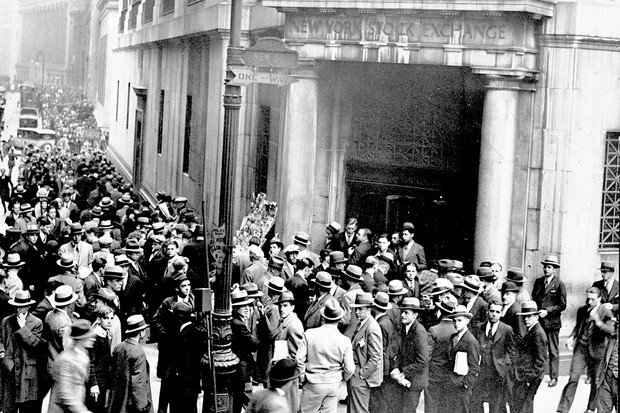 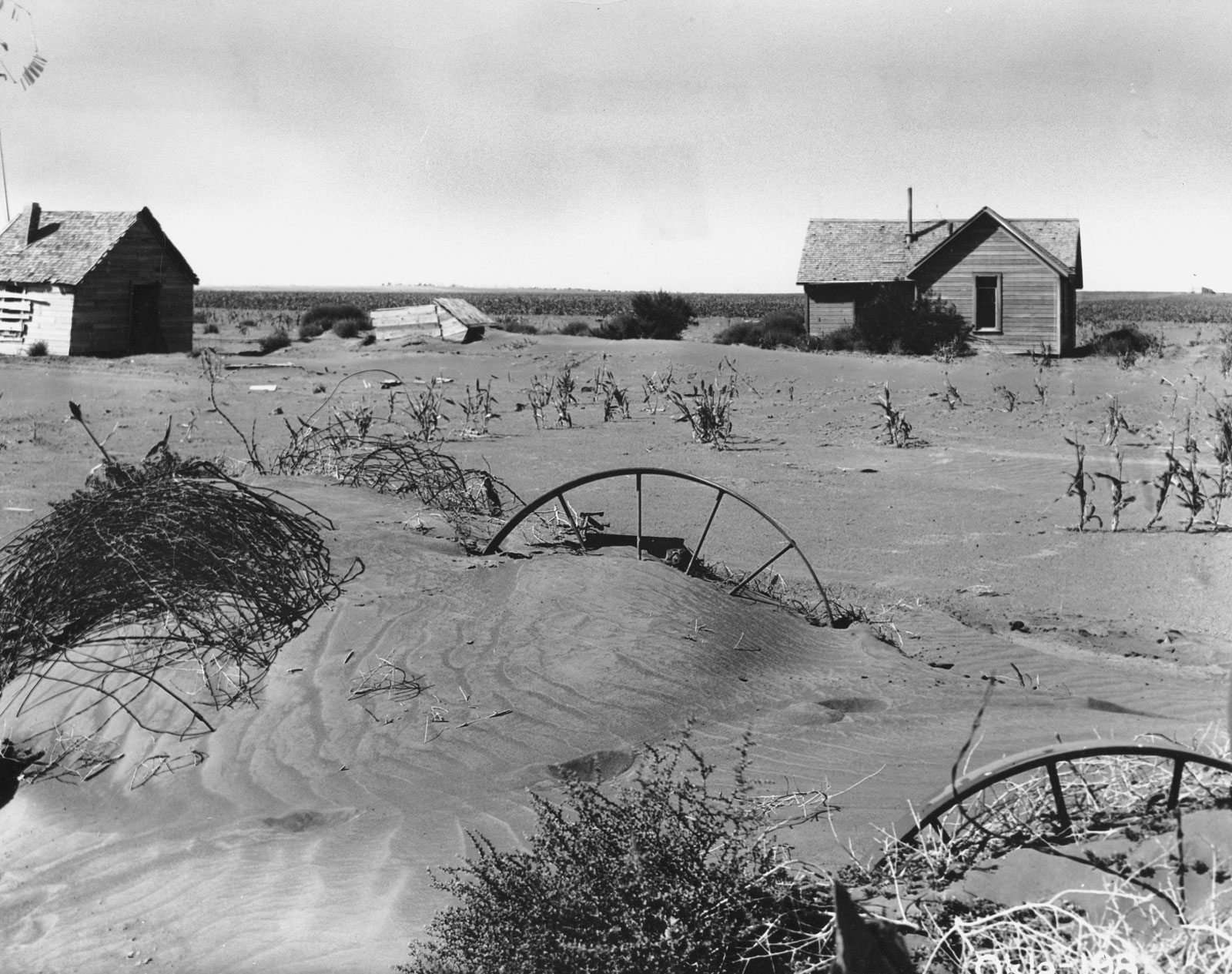 Big QuestionWhat do Steinbeck’s first descriptions of George and Lennie reveal about them?VocabularyRetrievalGeorge and Lennie walk down the Salinas RiverLennie drinks water from a pool of still waterGeorge warns Lennie not to drink too muchGeorge grows frustrated at the memory of the bus rideLennie reveals he has lost his work card and bus ticketExtract 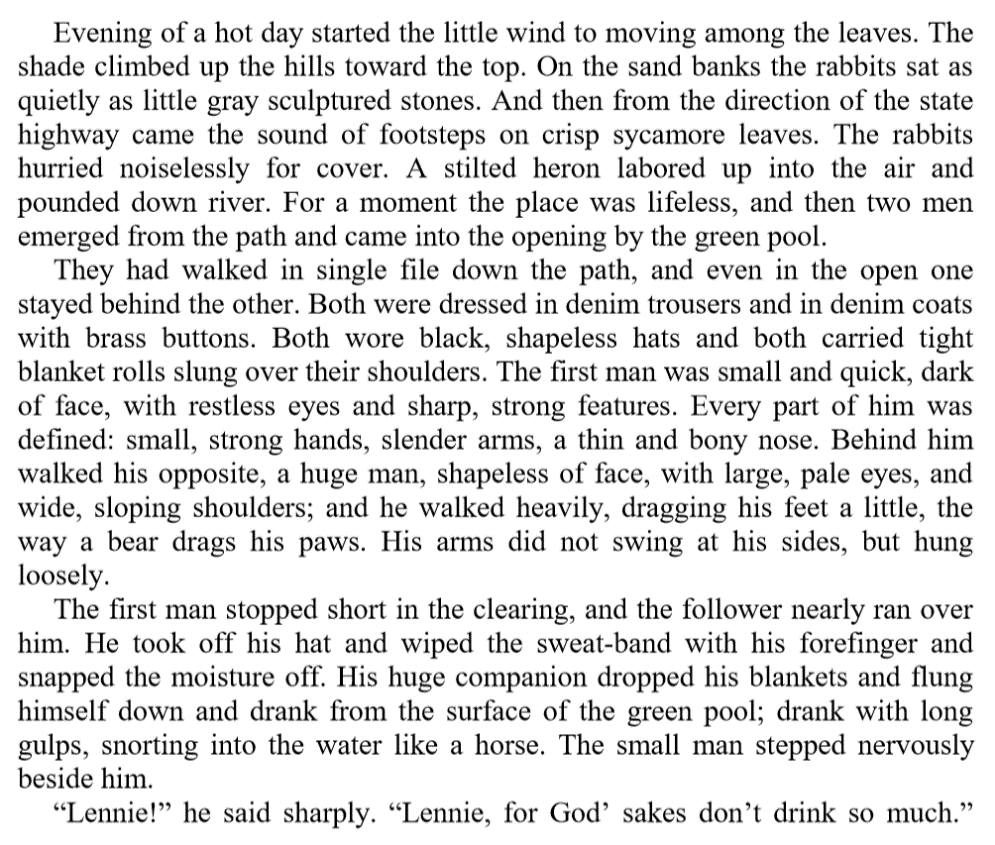 Multiple-Choice Question‘He walked heavily, dragging his feet a little’ – which adjectives most accurately describe Lennie’s movement?Strong and agileSlow and lethargicLumbering and clumsySwift and energetic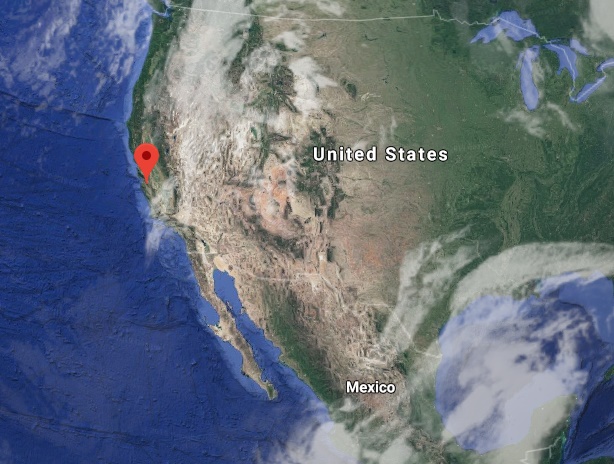 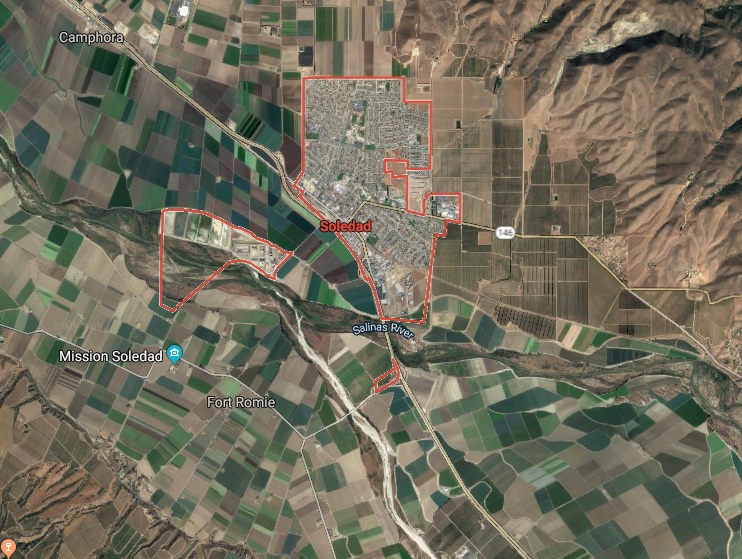 Big QuestionWhat does the dialogue between George and Lennie reveal about the nature of their relationship?VocabularyRetrievalGeorge says he has Lennie’s work card and bus ticketLennie reveals he has a dead mouse in his handGeorge demands that Lennie hands over the mouseLennie pleads with George to let him keep the mouseGeorge refers to the ranch in WeedExtract 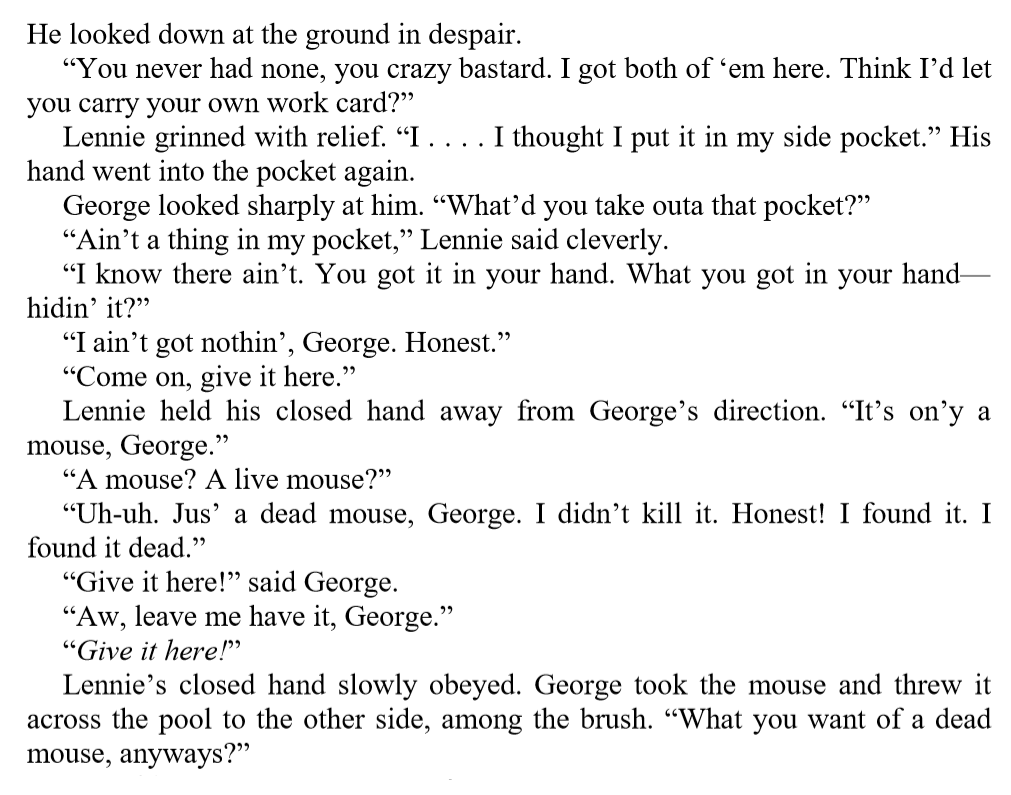 Multiple-Choice QuestionWhich statement most accurately describes the relationship between George and Lennie at the start of chapter one?Friendly and good-naturedFractious, but based on genuine companionshipCold and distantUneasy, but steadily improving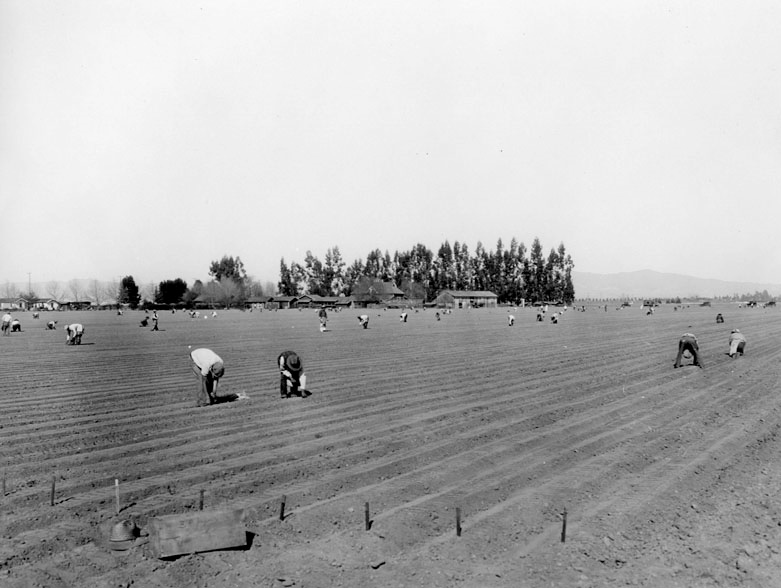 Five Key Points to RememberLennie has a child-like mentality and struggles to remember simple instructions; this irritates GeorgeGeorge regularly swears at Lennie and images his life without him, but this does not mean he despises LennieLennie provides George with companionship; they are not like other ranchers (or so they believe)George alludes to former events in Weed; it is clear that George has been vital to Lennie’s survivalLennie is compared to powerful animals at the start of the novel – a bear and a horseBig QuestionWhat does the language used by Candy to describe Crooks reveal about racial tensions in 1930s America?VocabularyRetrievalCandy reminds George and Lennie that they are lateCandy shows George and Lennie to their bunksCandy reminisces about when the ranchers got drunkGeorge and Lennie are introduced to the bossGeorge blames the bus driver for their late arrivalExtract 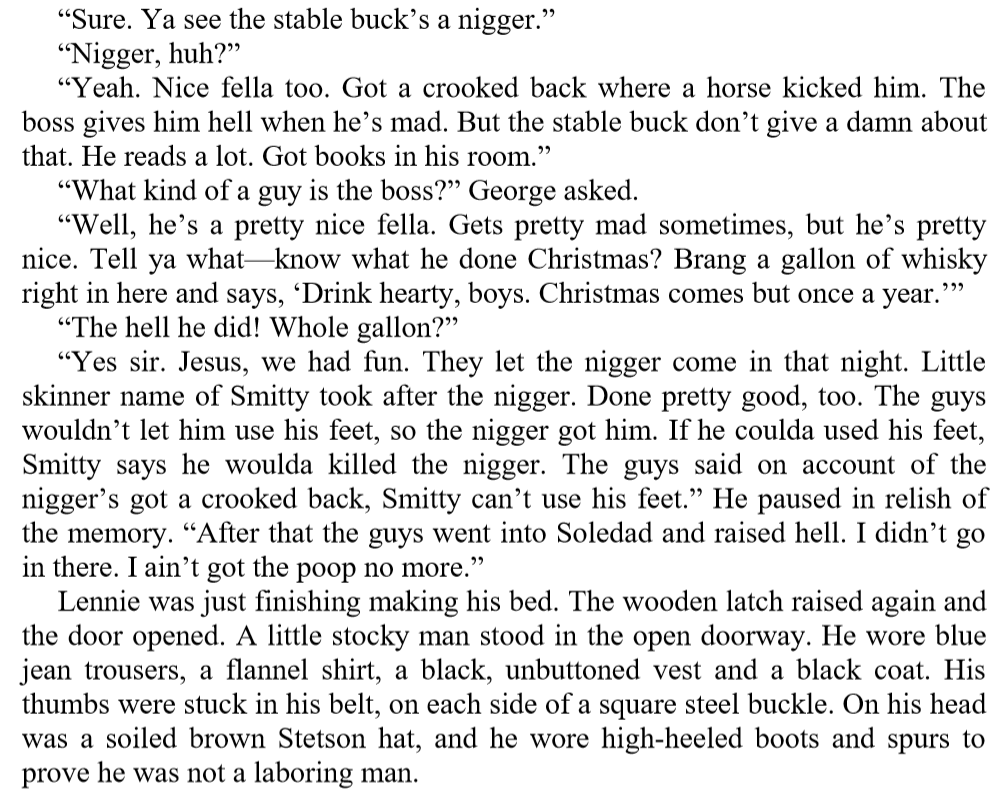 Multiple-Choice QuestionBased on Candy’s remarks, which statement most accurately describes Crooks’s status on the ranch?A marginalised and lonely figureAn important and experienced rancherA skilful worker who is appreciated by the boss A worker who has chosen to isolate himself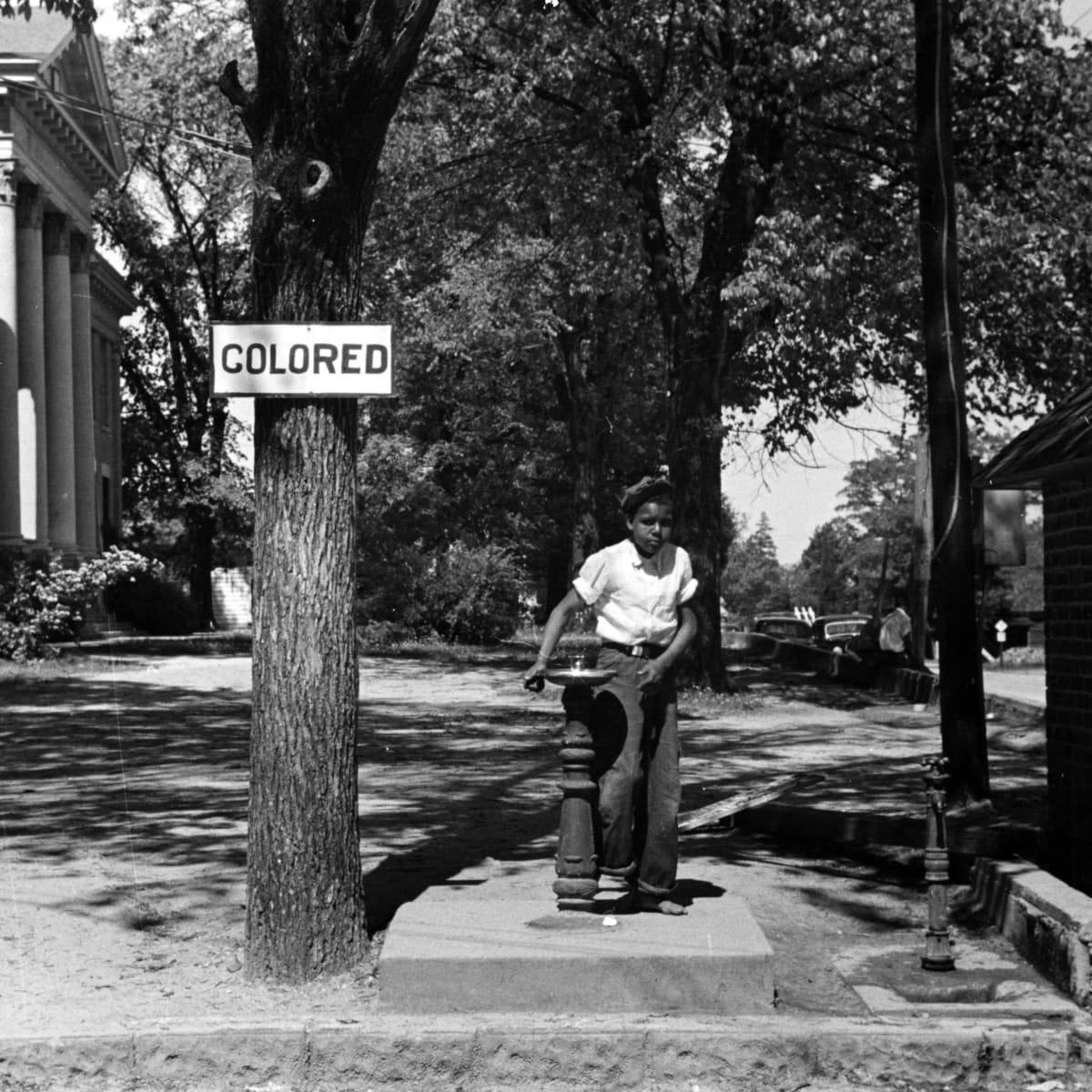 Big QuestionWhat words and phrases does Steinbeck use in introducing us to Curley, which suggest he might be trouble for Lennie?VocabularyRetrievalCurley enters the bunkhouseCurley asks about the whereabouts of his fatherCurley stares at LennieGeorge answers Curley’s question on behalf of LennieCurley leaves the bunkhouse in frustrationExtract 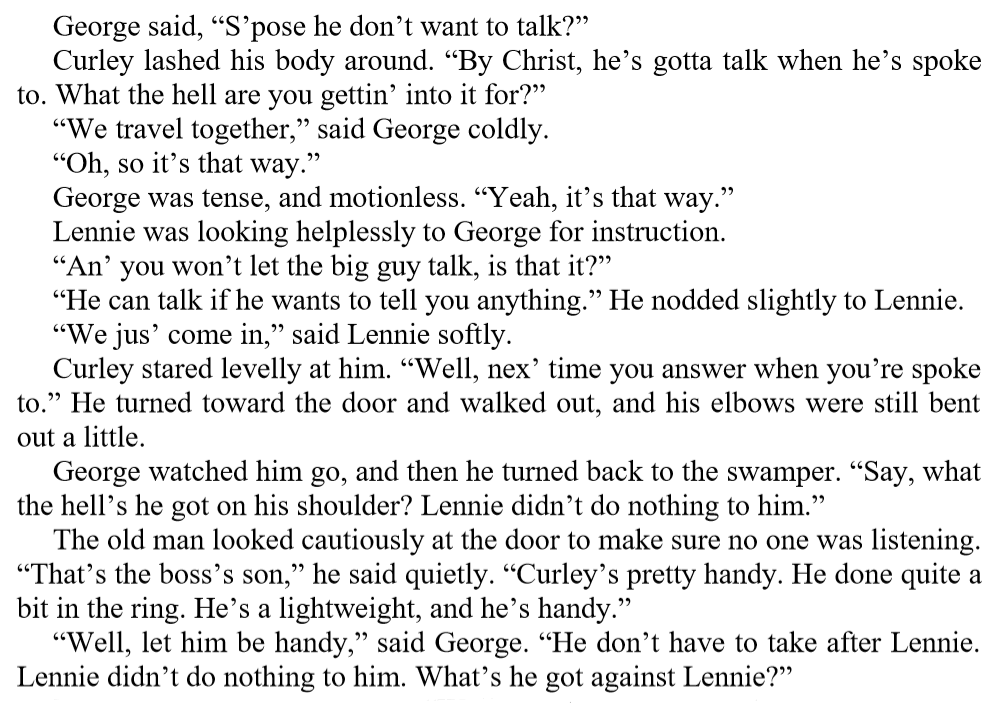 Multiple-Choice QuestionWhich two adjectives below most accurately describe Curley?Calm and patientViolent and angryAggressive and intimidating Welcoming and friendlyBig QuestionHow is the character of Curley’s wife presented when she enters the bunk house?VocabularyRetrievalGeorge indicates to Candy that he dislikes CurleyCandy suggests that Curley’s wife is flirtatiousGeorge warns Lennie to stay away from CurleyCurley’s wife enters the bunkhouseGeorge and Lennie meet SlimExtract 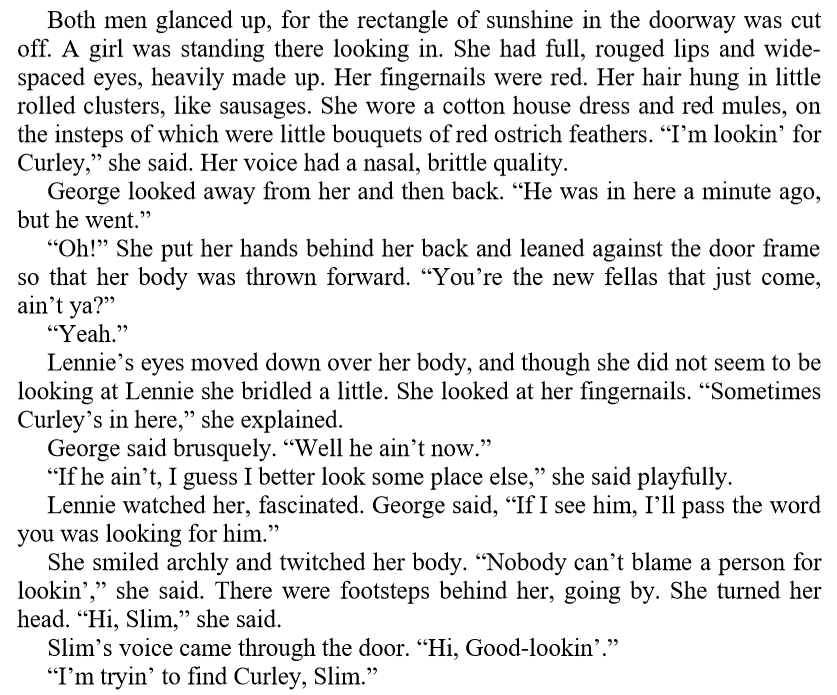 Multiple-Choice QuestionWhich statement most accurately describes the presentation of Curley’s wife?A flirtatious and superficial woman An untrustworthy and manipulative temptressA lonely, isolated and misunderstood womanA friendly and sociable womanBig QuestionWhat leads Slim to conclude that Lennie has the mental age of a child and is not deliberately mean or wicked?VocabularyRetrievalGeorge thanks Slim for giving Lennie a puppySlim talks about George and Lennie’s relationshipGeorge tells Slim that George isn’t crazyGeorge recalls a time when Lennie almost drownedGeorge recalls the trouble Lennie got into in WeedExtract 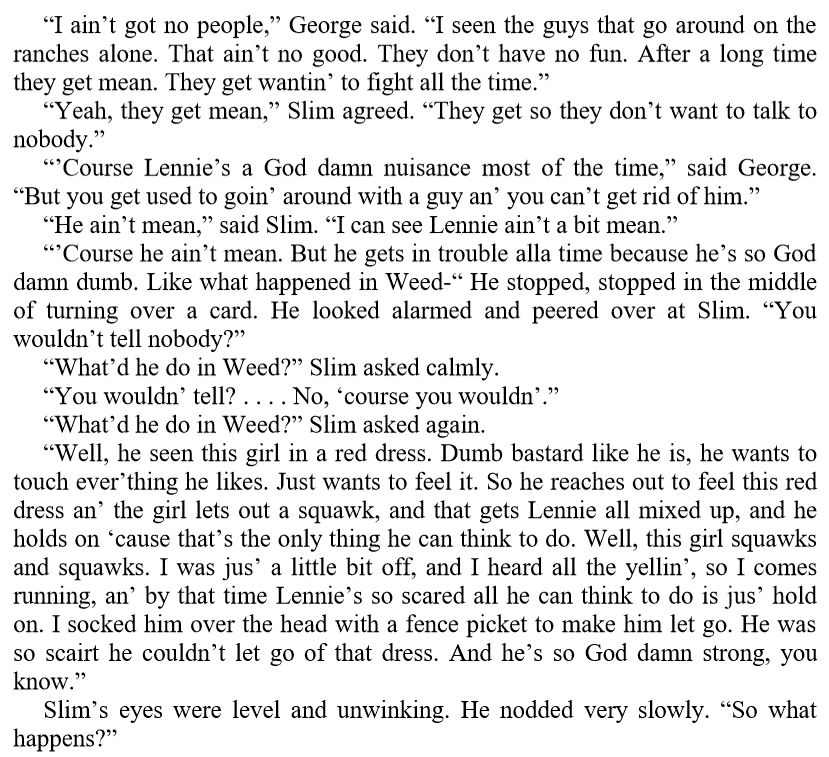 Multiple-Choice QuestionWhich statement most accurately describes Slim’s relationship with George?A relationship built upon mutual trust and respectA close and enduring friendshipAn uneasy and fragile allianceA distant association between two workersLetter from John Steinbeck to Claire LuceTo Claire LuceLos Gatos, 1938Dear Miss Luce,Annie Laurie says you are worried about your playing of the part of Curley’s wife although from thereviews it appears that you are playing it marvellously. I am deeply grateful to you and to the othersin the cast for your feeling about the play. You have surely made it much more than it was by such afeeling.About the girl – I don’t know of course what you think about her, but perhaps if I should tell you alittle about her as I know her, it might clear your feeling about her. She grew up in an atmosphere offighting and suspicion. Quite early she learned that she must never trust anyone, but she was neverable to carry out what she learned. A natural trustfulness broke through constantly and every time itdid, it got her. Her moral training was most rigid. She was told over and over that she must remaina virgin because that was the only way she could get a husband. This was harped on so often that itbecame a fixation. It would have been impossible to seduce her. She had only that one thing to selland she knew it.Now, she was trained by threat not only at home but by other kids. And any show of fear orweakness brought an instant persecution. She learned to be hard to cover her fright. Andautomatically she became hardest when she was most frightened. She is a nice, kind girl, not afloozy. No man has ever considered her as anything except a girl to try to make. She has never talkedto a man except in the sexual fencing conversation. She is not highly sexed particularly but knowsinstinctively that if she is to be noticed at all, it will be because some one finds her sexually desirable.As to her actual sexual life – she has had none except with Curley and there has probably been noconsummation there since Curley would not consider her gratification and would probably besuspicious if she had any. Consequently, she is a little starved. She knows utterly nothing about sexexcept the mass misinformation girls tell one another. If anyone – a man or woman – ever gave her abreak – treated her like a person – she would be a slave to that person. Her craving for contact isimmense but she, with her background, is incapable of conceiving any contact without some sexualcontext. With all this – if you knew her, if you could ever break down a thousand little defences shehas built up, you would find a nice person, an honest person, and you would end up by loving her.But such a thing could never happen.I hope you won’t think I’m preaching. I’ve known this girl and I’m just trying to tell you what she islike. She is afraid of everyone in the world. You’ve known girls like that, haven’t you? You can seethem in Central Park on a hot night. They travel in groups for protection. They pretend to be wiseand hard and voluptuous.I have a feeling that you know all this and that you are doing all this. Please forgive me if I seem tointrude on your job. I don’t intend to and I am only writing this because Annie Laurie said youwondered about the girl. It’s a devil of a hard part. I am very happy that you have it.Sincerely,John SteinbeckReview TaskThink about all the characters in the novel: what they’re like, what they do, how they interact with each other.Create a ranch hierarchy.  Start with the character who possess the highest status and work your way down.Review TaskGeorge and Lennie have obvious differences between them.  However, they also share similarities.Make two lists.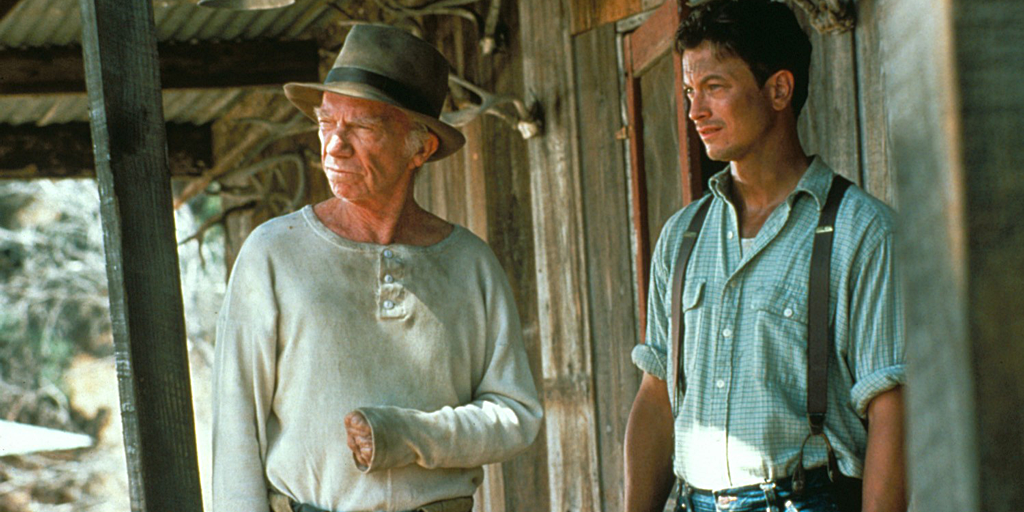 Big QuestionWhy does Curley pick a fight with Lennie, the strongest of all the men on the ranch?VocabularyRetrievalCurley enters the bunk house and asks about his wifeCurley asks about SlimGeorge warns Lennie to stay away from troubleCurley enters the bunk house and picks on Lennie Lennie crushes Curley’s fistExtract 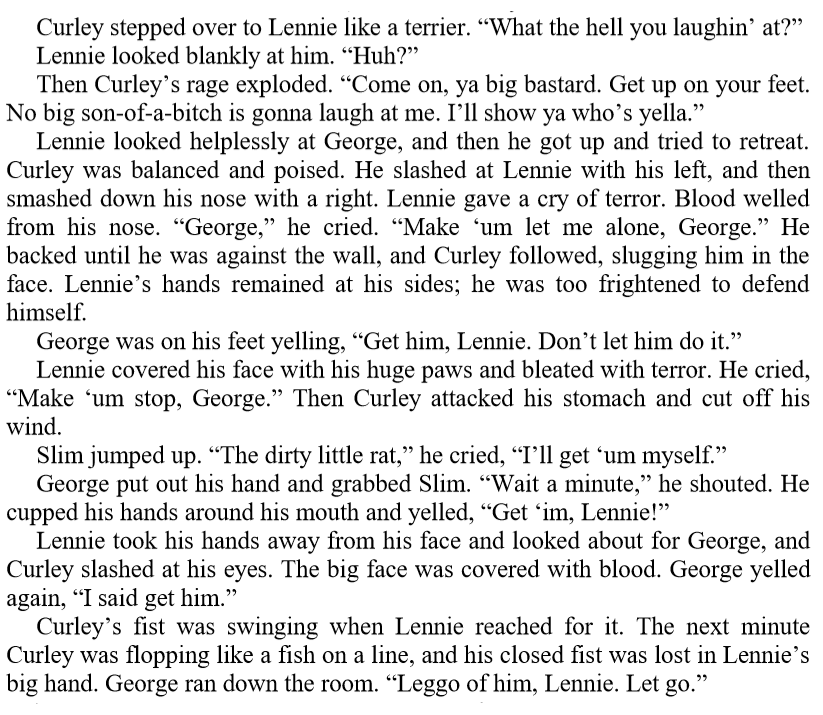 Multiple-Choice QuestionWhich statement most accurately describes the aftermath of the fight between Curley and Lennie?A triumphant victory for LennieA deserved beating for CurleyA dramatic and unexpected victory for LennieA humiliating defeat for CurleyBig QuestionWhat does Crooks’s attitude towards the other ranchers reveal about attitudes towards race in 1930s America?VocabularyRetrievalLennie enters Crooks’s roomCrooks reacts angrily to Lennie’s unannounced visitLennie explains that he saw a light on in the barnCrooks tells Lennie that he is not welcomeCrooks tells Lennie about his childhood in CaliforniaExtract 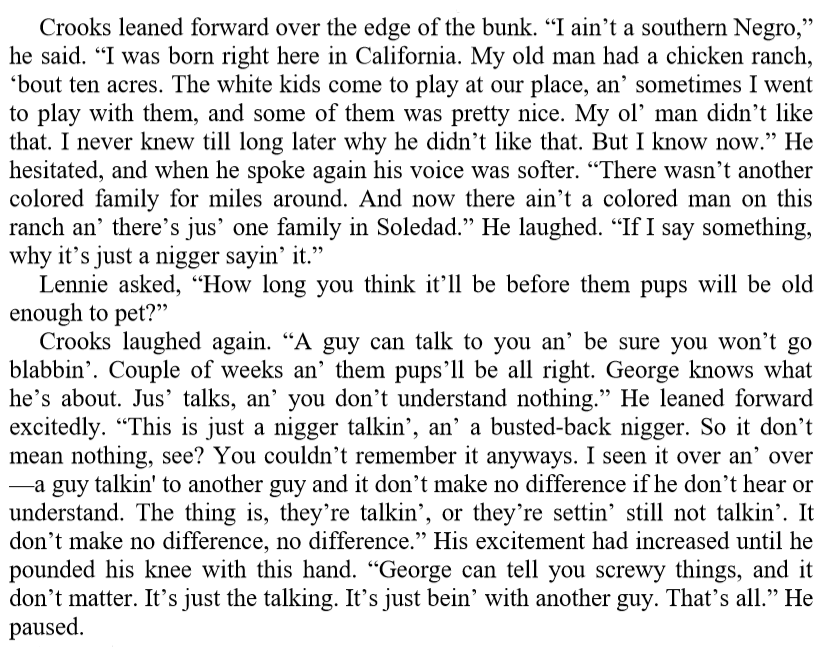 Multiple-Choice QuestionWhich statement most accurately describes Crooks’s initial reaction to Lennie’s unexpected visit to the stable?He welcomes Lennie warmly and asks him to stayHe is happy to have some companyHe is suspicious of Lennie’s motives for visitingHe is angrily resentful at the invasion of his privacyBig QuestionWhy does Crooks eventually choose not to become part of Lennie’s plan to buy a ranch?VocabularyRetrievalCandy enters Crooks’s roomCrooks offers to work at the ranch Curley’s wife enters Crooks’s roomCurley’s wife enquires about Lennie’s fight with CurleyCurley’s wife threatens to have Crooks lynchedExtract 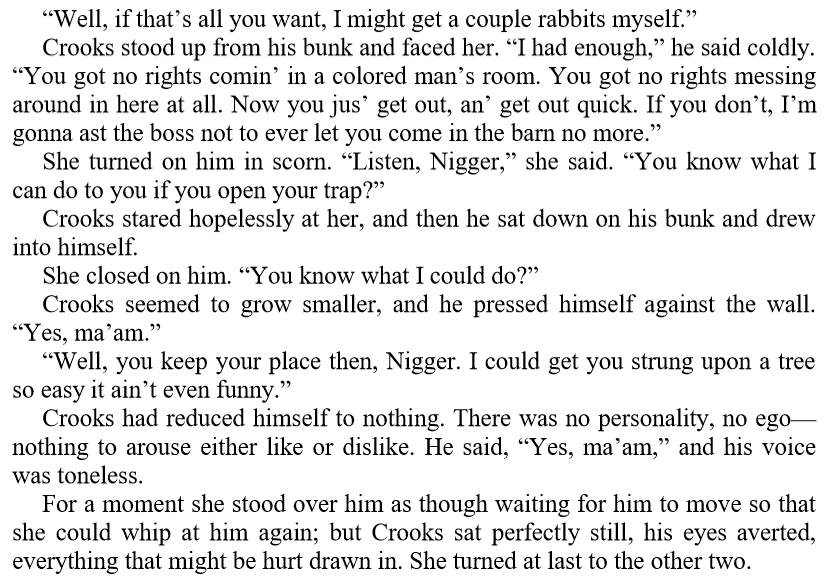 Multiple-Choice QuestionWhich statement most accurately describes Crooks’s initial reaction to Lennie’s unexpected visit to the stable?He is aware that the dream is ultimately unattainableHe knows that he cannot afford to pay rentHe likes George, but does not trust Lennie He believes that he would still be treated as an outcast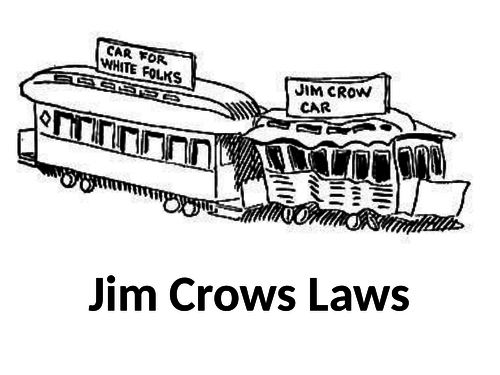 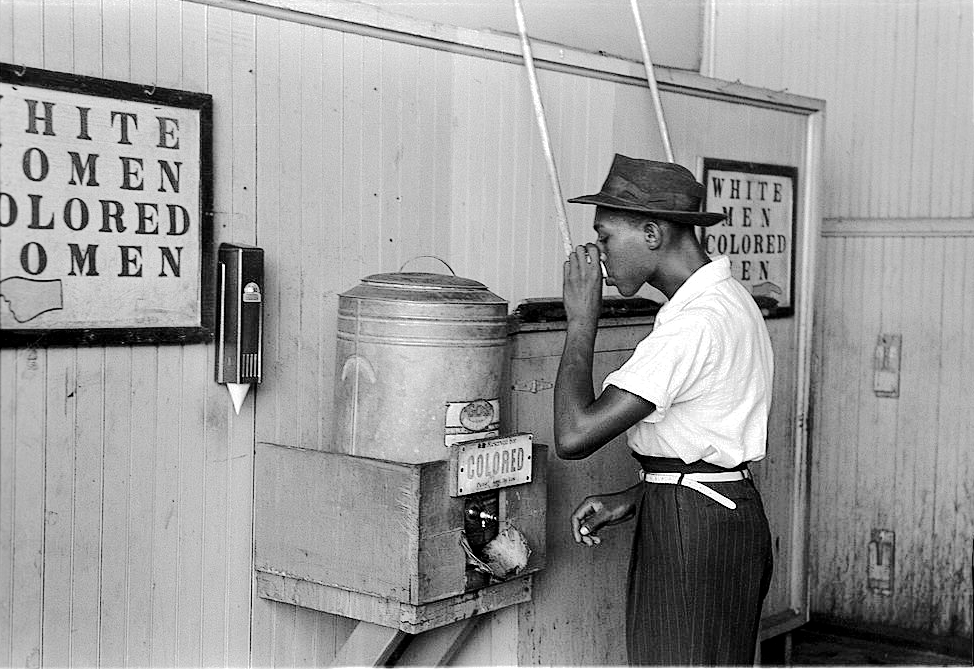 Review Questions: Chapters 1-4Who wrote Of Mice and Men?In which decade is the novel set?In which American town is the ranch where George and Lennie work?How many miles short of the ranch does the bus driver leave George and Lennie?What does George demand that Lennie handover to him?What is the name of Lennie’s aunt?Who is the first character that George and Lennie meet on the ranch?Why does George object to his assigned bed?Why does George speak on behalf of Lennie when Curley questions him?What colour is particularly associated with Curley’s wife?Why does Carlson object to Candy’s dog?Which rancher (apart from Curley) appears to have the highest status on the ranch?What does Slim offer to give to Lennie?Which character does Curley constantly appear to be looking for on the ranch?What does Lennie do that provides Curley with an opportunity to start a fight?What does Lennie do to Curley during the fight?What story do the ranchers agree on to explain Curley’s injury?What does Lennie see that he believes makes it acceptable to enter Crooks’s room?What does Curley’s wife threaten to have done to Crooks?Which other characters enter Crooks’s room before George returns from town?Big QuestionWhat has Lennie done at the beginning of the chapter that suggests he is irresponsible and dangerous?VocabularyRetrievalThe men play horseshoes outside the barnLennie sits alone in the barn Lennie speaks softly to the dead puppyLennie becomes angry at the dead puppyCurley’s wife enters the barnExtract 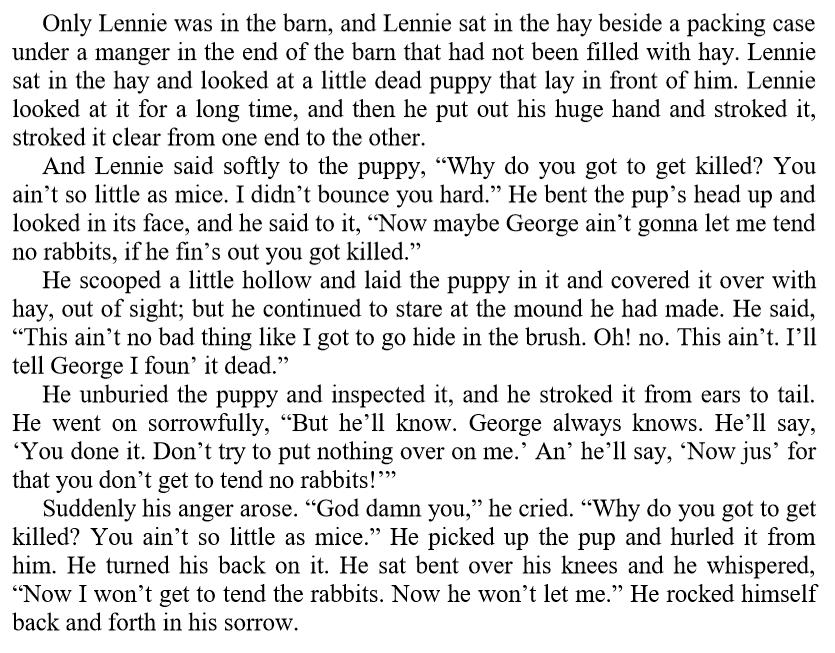 Multiple-Choice QuestionWhich statement most accurately explains Lennie’s sense of fear and frustration at the start of the chapter?He knows that Slim will not give him another puppyHe believes that Curley will tell him to leave the ranchHe thinks Slim will be angry with himHe thinks that George will be angry with himBig QuestionTo what extent does Steinbeck present Curley’s wife as an unfortunate victim?VocabularyRetrievalCurley’s wife tells Lennie about how she met CurleyCurley’s wife says that she could have been an actressCurley’s wife invites Lennie to stroke her hairCurley’s wife panics when Lennie becomes too forcefulLennie breaks the neck of Curley’s wifeExtract 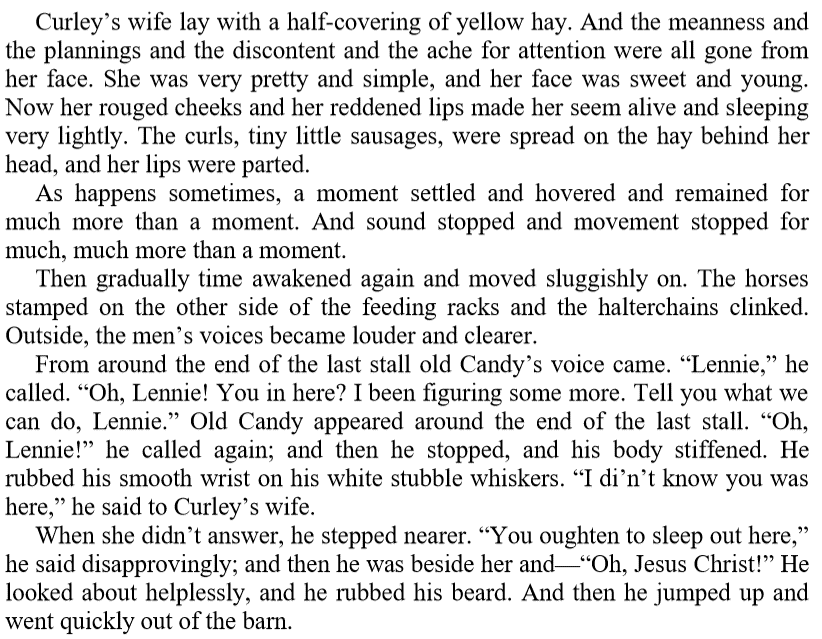 Multiple-Choice QuestionWhich adjective most accurately describes presentation of Curley’s wife after she has died?PeacefulInsignificantBeautifulInnocentFive Key Points to RememberA ‘femme fatale’ is a sexually attractive character who seduces men and leads them into dangerous situationsCurley’s wife is not given a name: she is defined solely in terms of being the possession of her husbandShe is particularly associated with the colour red, which is symbolic of – amongst other things – lust and danger The threat to have Crooks lynched reveals that Curley’s wife has the capacity to be predatory and cruel Curley’s wife’s dream of becoming an actress helps to humanise her and evokes pathosReview TaskHow do the male characters speak about women in the novel?Make a list of short quotations.Review TaskCurley’s wife calls Lennie, Candy and Crooks the ‘weak ones’ in chapter five. In what ways are they ‘weak’?Make three spider-diagrams of your ideas.Review TaskLook at the way in which the setting is described at the start of chapter six.  It’s the same setting that’s described in chapter one.What differences can you identify and why might they be significant?Big QuestionIn what ways are Lennie’s two hallucinations at the beginning of chapter six significant?VocabularyRetrievalLennie emerges from the brushLennie begins speaking softly to himselfLennie ‘sees’ Aunt ClaraLennie ‘sees’ a gigantic rabbitGeorge meets LennieExtract 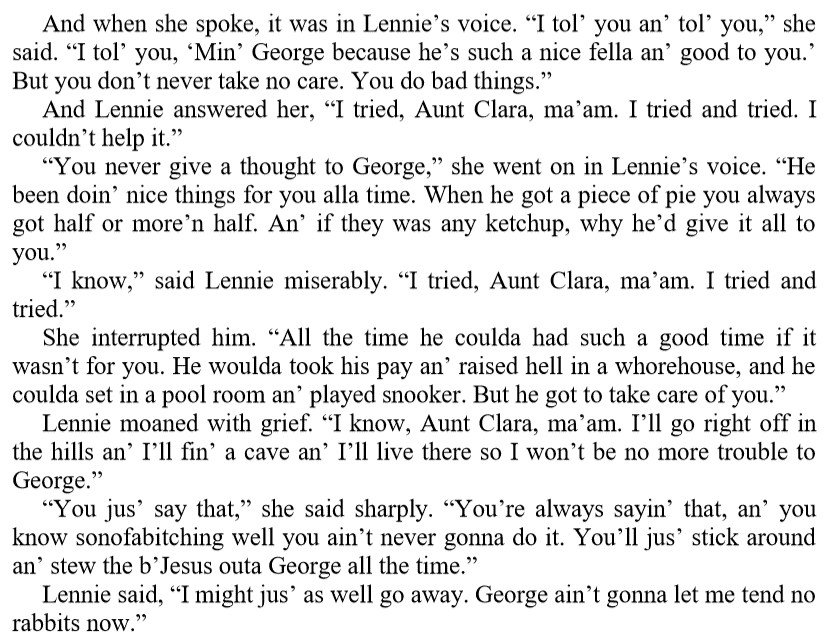 Multiple-Choice QuestionWhich statement most accurately describes Lennie’s state of mind at the beginning of chapter six?He is deeply regretful that Curley’s wife is deadHe vaguely understands he has ‘done a bad thing’He doesn’t care about how George will reactHe feels isolated and vulnerableReview Questions: Chapters 1-6What is George’s surname?What is Lennie’s surname?‘You take a good big drink’ >> Who said it?‘Small and quick’ >> Who is it?‘Snorting into the water like a horse’ >> Who is it?Who is Slim?What colour is associated with Curley’s wife?‘He’s dumb as hell’ >> Who is it?‘Looks kinda scummy’ >> Who said it?‘He wore high-heeled boots’ >> Who is it?What were the Jim Crow Laws?What is the relevance of Crooks’s name?‘Well, we ain’t got any’ >> Who said it?‘He walked heavily’ >> Who is it?‘Come on in and set a while’ >> Who said it?In which chapter is the fight scene?What animal does Lenny ‘pet’ in chapter one?‘S’pose you didn't have nobody’ >> Who said it?‘Baloney!’ >> Who said it?‘Then – it's all off?’ >> Who said it?What is the name of Lennie’s aunt?In which chapter is Curley’s wife introduced?‘Tell how it’s gonna be’ >> Who said it?‘Did he have my gun?’ >> Who said it?‘You hadda, George’ >> Who said it?Who is the subject of Lennie’s first hallucination?What is a ‘luger’?‘I don’t want no trouble’ >> Who said it?‘You’re nuts’ >> Who said it?‘Yeah. He had your gun’ >> Who said it?Assessment 1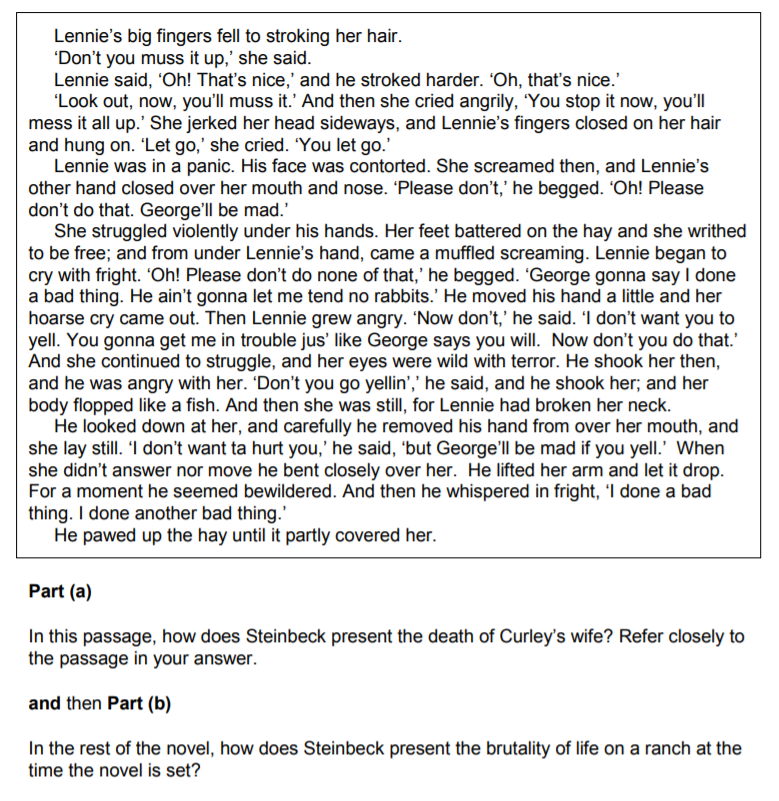 Source: GCSE English Literature exam paper 1H, June 2015 (eAQA)Assessment 2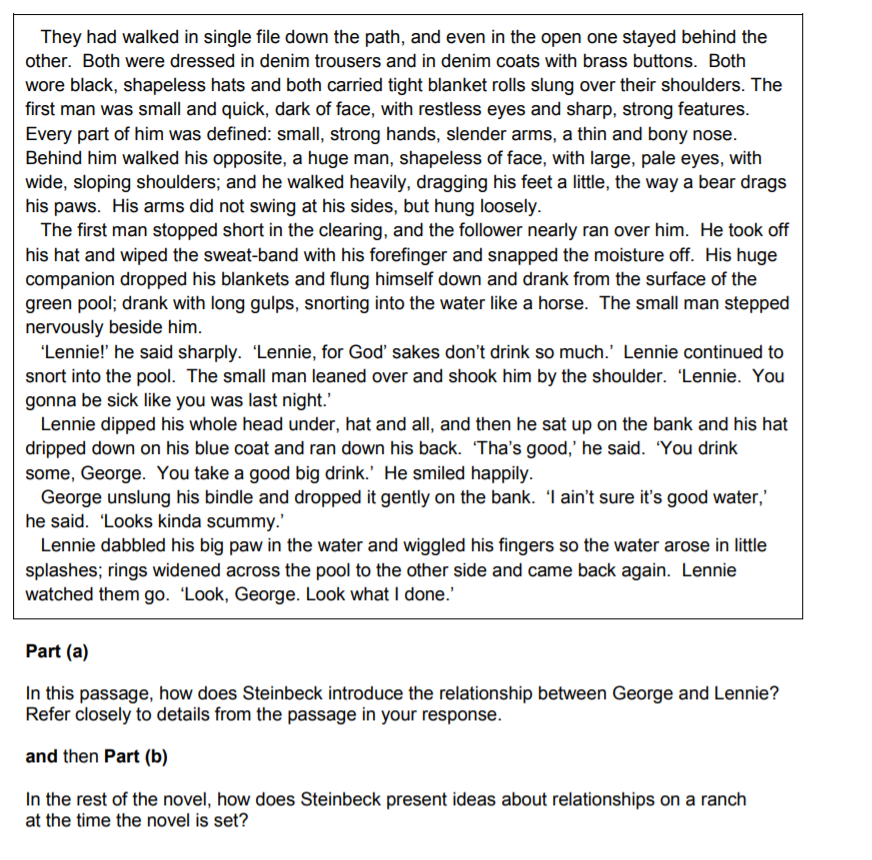 Source: GCSE English Literature exam paper 1H, June 2014 (eAQA)Assessment 3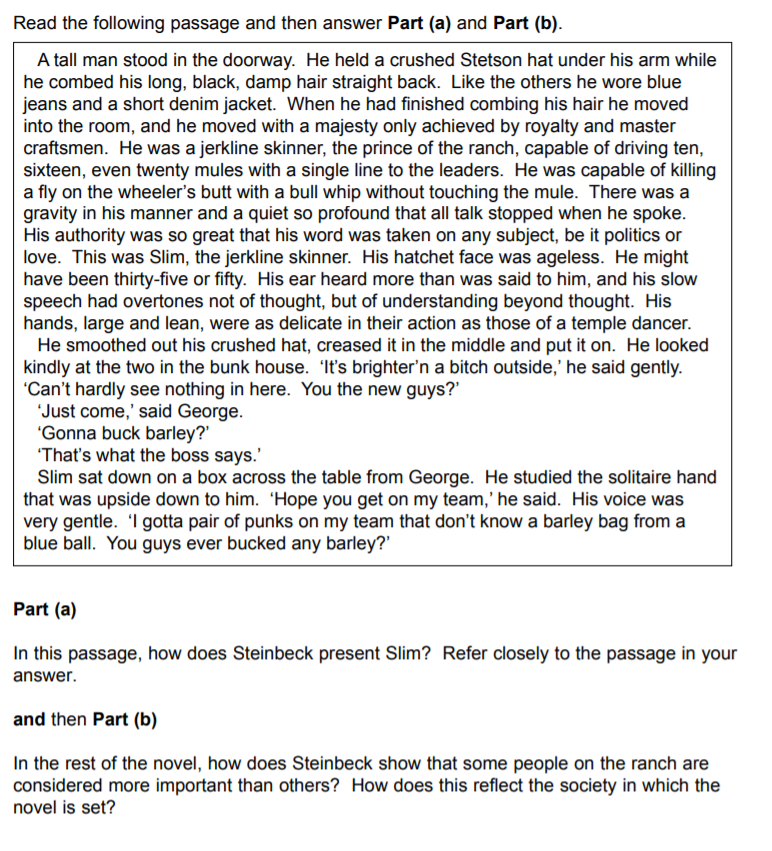 Source: GCSE English Literature exam paper 1H, June 2013 (eAQA)Assessment 4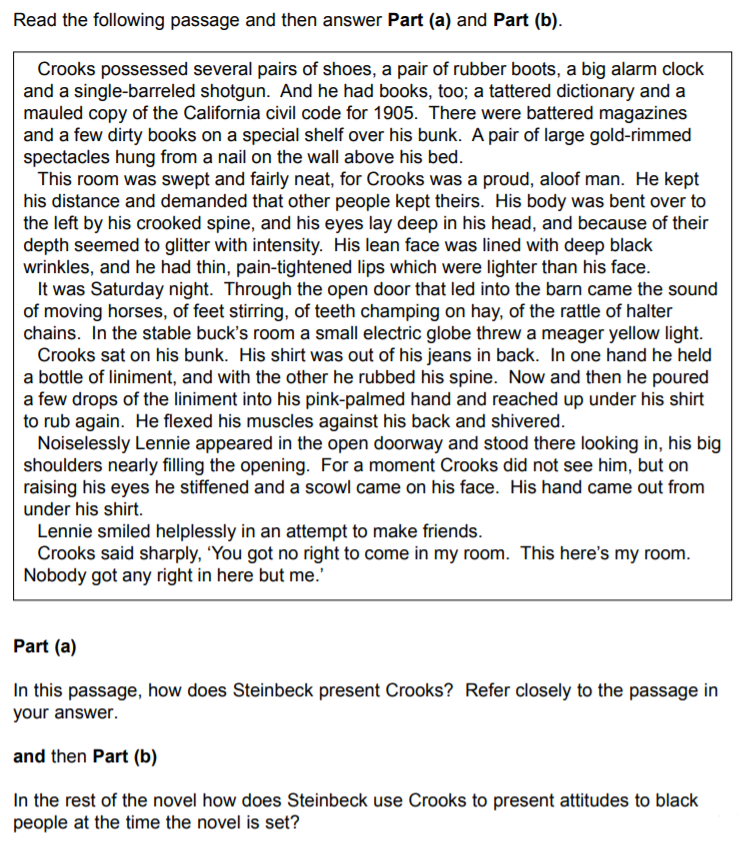 Source: GCSE English Literature exam paper 1H, January 2013 (eAQA)‘To a Mouse’, by Robert BurnsWee, sleekit, cowran, tim’rous beastie,O, what a panic’s in thy breastie!Thou need na start awa sae hasty,Wi’ bickering brattle!I wad be laith to rin an’ chase thee,Wi’ murd’ring pattle!I’m truly sorry Man’s dominionHas broken Nature’s social union,An’ justifies that ill opinion,Which makes thee startle,At me, thy poor, earth-born companion,An’ fellow-mortal!I doubt na, whyles, but thou may thieve;What then? poor beastie, thou maun live!A daimen-icker in a thrave ‘S a sma’ request:I’ll get a blessin wi’ the lave,An’ never miss’t!Thy wee-bit housie, too, in ruin!It’s silly wa’s the win’s are strewin!An’ naething, now, to big a new ane,O’ foggage green!An’ bleak December’s winds ensuin,Baith snell an’ keen!Thou saw the fields laid bare an’ wast,An’ weary Winter comin fast,An’ cozie here, beneath the blast,Thou thought to dwell,Till crash! the cruel coulter pastOut thro’ thy cell.That wee-bit heap o’ leaves an’ stibble,Has cost thee monie a weary nibble!Now thou’s turn’d out, for a’ thy trouble,But house or hald.To thole the Winter’s sleety dribble,An’ cranreuch cauld!But Mousie, thou are no thy-lane,In proving foresight may be vain:The best laid schemes o’ Mice an’ Men,Gang aft agley,An’ lea’e us nought but grief an’ pain,For promis’d joy!Still, thou art blest, compar’d wi’ me!The present only toucheth thee:But Och! I backward cast my e’e,On prospects drear!An’ forward, tho’ I canna see,I guess an’ fear!2Knowledge Organiser3Contextual Overview5BQ1: What do Steinbeck’s first descriptions of George and Lennie reveal about them?7BQ2: What does the dialogue between George and Lennie reveal about the nature of their relationship?9Five Key Points to Remember10BQ3: What does the language used by Candy to describe Crooks reveal about racial tensions in 1930s America?12BQ4: What words and phrases does Steinbeck use in introducing us to Curley, which suggest he might be trouble?13BQ5: How is the character of Curley’s wife presented when she enters the bunk house?14BQ6: What leads Slim to conclude that Lennie has the mental age of a child and is not deliberately mean or wicked?15Letter from John Steinbeck to Claire Luce16Review Tasks18BQ7: Why does Curley pick a fight with Lennie, the strongest of all the men on the ranch?19BQ8: What does Crooks’s attitude towards the other ranchers reveal about attitudes towards race in 1930s America?20BQ9: Why does Crooks eventually choose not to become part of Lennie’s plan to buy a ranch?22Review Questions: Chapters 1-423BQ10: What has Lennie done at the beginning of the chapter that suggests he is irresponsible and dangerous?24BQ11: To what extent does Steinbeck present Curley’s wife as an unfortunate victim?25Five Key Points to Remember26Review Tasks27BQ12: In what ways are Lennie’s two hallucinations at the beginning of chapter six significant?28Review Questions: Chapters 1-629Assessments33‘To a Mouse’, by Robert BurnsKey EventsKey EventsKey EventsKey EventsKey EventsChapter 1George and Lennie walk through the Californian countryside; George becomes frustrated with Lennie; George throws away Lennie’s dead mouse; George alludes to WeedGeorge and Lennie walk through the Californian countryside; George becomes frustrated with Lennie; George throws away Lennie’s dead mouse; George alludes to WeedGeorge and Lennie walk through the Californian countryside; George becomes frustrated with Lennie; George throws away Lennie’s dead mouse; George alludes to WeedGeorge and Lennie walk through the Californian countryside; George becomes frustrated with Lennie; George throws away Lennie’s dead mouse; George alludes to WeedChapter 1‘Tell about what we’re gonna have in the garden and about the rabbits in the cages and about the rain in the winter and the stove’‘Tell about what we’re gonna have in the garden and about the rabbits in the cages and about the rain in the winter and the stove’‘Tell about what we’re gonna have in the garden and about the rabbits in the cages and about the rain in the winter and the stove’‘Tell about what we’re gonna have in the garden and about the rabbits in the cages and about the rain in the winter and the stove’Chapter 2George and Lennie are greeted at the bunkhouse by Candy; they are reprimanded by the boss; they meet Curley’s wife and then Curley; Slim is introducedGeorge and Lennie are greeted at the bunkhouse by Candy; they are reprimanded by the boss; they meet Curley’s wife and then Curley; Slim is introducedGeorge and Lennie are greeted at the bunkhouse by Candy; they are reprimanded by the boss; they meet Curley’s wife and then Curley; Slim is introducedGeorge and Lennie are greeted at the bunkhouse by Candy; they are reprimanded by the boss; they meet Curley’s wife and then Curley; Slim is introducedChapter 3George confides in Slim about Lennie; Carlson shoots Candy’s dog; Candy overhears George talking about his plans; Curley looks for this wife; Lennie breaks Curley’s handGeorge confides in Slim about Lennie; Carlson shoots Candy’s dog; Candy overhears George talking about his plans; Curley looks for this wife; Lennie breaks Curley’s handGeorge confides in Slim about Lennie; Carlson shoots Candy’s dog; Candy overhears George talking about his plans; Curley looks for this wife; Lennie breaks Curley’s handGeorge confides in Slim about Lennie; Carlson shoots Candy’s dog; Candy overhears George talking about his plans; Curley looks for this wife; Lennie breaks Curley’s handChapter 3‘Lennie held on to the closed fist.  Curley was white and shrunken; by now, and his struggling had become weak.  He stood crying, his fist lost in Lennie's paw.’‘Lennie held on to the closed fist.  Curley was white and shrunken; by now, and his struggling had become weak.  He stood crying, his fist lost in Lennie's paw.’‘Lennie held on to the closed fist.  Curley was white and shrunken; by now, and his struggling had become weak.  He stood crying, his fist lost in Lennie's paw.’‘Lennie held on to the closed fist.  Curley was white and shrunken; by now, and his struggling had become weak.  He stood crying, his fist lost in Lennie's paw.’Chapter 4Crooks sits alone; Lennie sees a light and enters; Crooks taunts him; Candy enters and they discuss the dream ranch; Curley’s wife quietly enters and becomes angryCrooks sits alone; Lennie sees a light and enters; Crooks taunts him; Candy enters and they discuss the dream ranch; Curley’s wife quietly enters and becomes angryCrooks sits alone; Lennie sees a light and enters; Crooks taunts him; Candy enters and they discuss the dream ranch; Curley’s wife quietly enters and becomes angryCrooks sits alone; Lennie sees a light and enters; Crooks taunts him; Candy enters and they discuss the dream ranch; Curley’s wife quietly enters and becomes angryChapter 5Lennie sits alone; Curley’s wife approaches him and asks about the dead puppy; she confides in him about her past; Lennie strokes her hair, but eventually kills herLennie sits alone; Curley’s wife approaches him and asks about the dead puppy; she confides in him about her past; Lennie strokes her hair, but eventually kills herLennie sits alone; Curley’s wife approaches him and asks about the dead puppy; she confides in him about her past; Lennie strokes her hair, but eventually kills herLennie sits alone; Curley’s wife approaches him and asks about the dead puppy; she confides in him about her past; Lennie strokes her hair, but eventually kills herChapter 6Lennie waits for George; he hallucinates; George appears and Lennie asks him to talk about their dream ranch; George shoots Lennie; Slim and George walk-off togetherLennie waits for George; he hallucinates; George appears and Lennie asks him to talk about their dream ranch; George shoots Lennie; Slim and George walk-off togetherLennie waits for George; he hallucinates; George appears and Lennie asks him to talk about their dream ranch; George shoots Lennie; Slim and George walk-off togetherLennie waits for George; he hallucinates; George appears and Lennie asks him to talk about their dream ranch; George shoots Lennie; Slim and George walk-off togetherKey CharactersKey CharactersKey ThemesKey ThemesKey WordsGeorgeLooks after LennieFrequently gets frustrated with himBecomes reconciled to his precarious lifestyleDreamsWider context of the ‘American Dream’Linked to freedom and escapismLargely unattainableSoledadSalinasCaliforniaAmericaDepressionEconomyMigrationAgricultureItinerantFriendshipStatusLoyaltyMasculinityFemininityHierarchyPrejudiceRespectLennieReliant on GeorgePossesses the mind of a childUnable to control his strengthFriendshipGeorge and Lennie’s friendshipSeen as strange and suspiciousGeorge sacrifices his friendship at the endSoledadSalinasCaliforniaAmericaDepressionEconomyMigrationAgricultureItinerantFriendshipStatusLoyaltyMasculinityFemininityHierarchyPrejudiceRespectCurley’s WifeUnhappily married to CurleyLonely and unfulfilledEventually killed by LennieIsolationThe ranchers live transient livesCurley’s wife is married, but feels lonelyCrooks is symbolically isolatedSoledadSalinasCaliforniaAmericaDepressionEconomyMigrationAgricultureItinerantFriendshipStatusLoyaltyMasculinityFemininityHierarchyPrejudiceRespectCurleyInsecure and aggressivePossessive of his wifeSon of the bossViolenceViolence can be used to gain powerThreats of violence are used to coerceViolence is often unpreventableSoledadSalinasCaliforniaAmericaDepressionEconomyMigrationAgricultureItinerantFriendshipStatusLoyaltyMasculinityFemininityHierarchyPrejudiceRespectSlimRespected by the ranchersAn authoritative presence on the ranchForms a friendship with GeorgeMoneyThe Great Depression and the New DealThe ranchers are easily exploitableWomen occupy particularly precarious positionsSoledadSalinasCaliforniaAmericaDepressionEconomyMigrationAgricultureItinerantFriendshipStatusLoyaltyMasculinityFemininityHierarchyPrejudiceRespectMigrantFarmMoneyTransienceWorkerLabourLivelihoodIsolationRanchEmploymentFriendshipFrustrationAngerLoyaltyDisciplineSupportIrritationHelpQuestionsRelationshipTrustAdviceResponsibilityPatienceDiscriminationHostilityIsolationChangeRacismAngerLonelinessRelationshipsPrejudiceResentmentInjusticeInequalityPowerInfluenceBullyingInsecurityHierarchyAggressionHateFearAuthorityIntimidationPrejudiceThreatWomanSuspiciousBeautyDesireRanchMisogynySuperficialityHatredLonelinessObjectificationTrustPityKindnessEmpathyDangerSecretRespectMentalityResponsibilityEscapeToleranceTrustViolenceVulnerabilityAggressiveForcefulHostileDefiantViolentViciousDestructiveFrightenedInsecurePowerfulApprehensiveConfusedRanchIsolationSegregationInsecurityHealthPossessionsSufferingRespectHorsesAppearanceAngerResentmentDreamStabilityDoubtUncertaintyAmbitionHopePessimismDelusionRealismPlanHesitationCynicismMurderViolenceRemorseMiseryRevengeEscapeFearHopeJusticeChaseRegretDreamChildhoodDeterminationSadnessResponsibilityAmbitionHierarchyIsolationHopeExcitementMemoryConsequencesDreamHallucinationAnxietyApprehensionFrustrationVisionFearPunishmentPressureDreamGuiltAngerConcern